Lancaster Seventh-Day Adventist ChurchA House of Prayer for All People 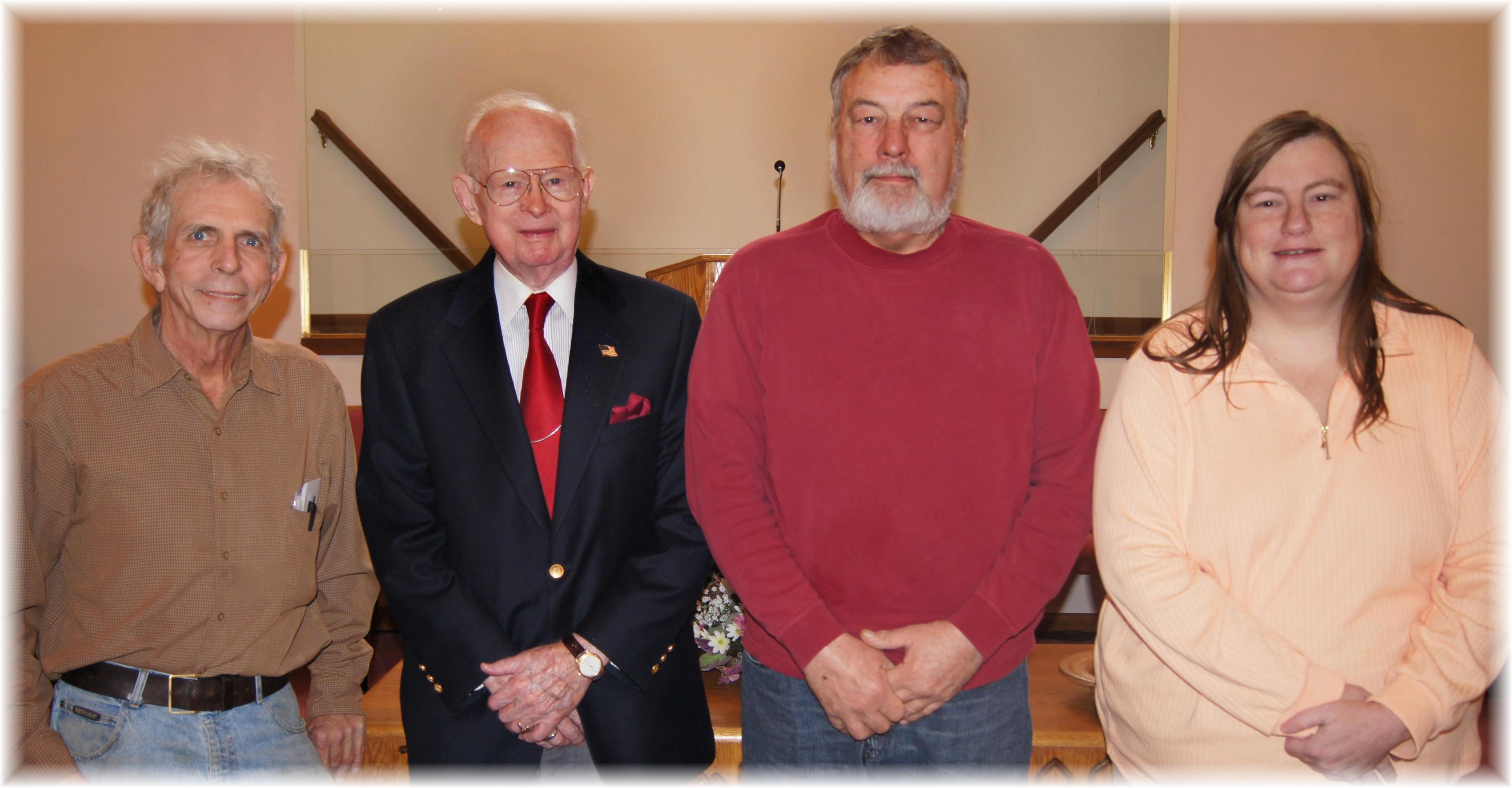 Thank you for your service: John Mathias, Ralph Aldenderfer, Mike Arehart, Stacey HemmingwayVeterans Day – November 2012